   Aanvraagformulier voor 	BETAALD EDUCATIEF VERLOF		Academiejaar 2021-2022
 				VORMINGSVERLOF		Vul dit formulier in en bezorg het ons tegen uiterlijk 15 oktober 2021:
- voor studenten van Odisee: via sociaalstatuut@odisee.be
- voor studenten van KU Leuven, campus Brussel: via sa.brussel@kuleuven.be  
t.a.v. Geert Van OuytselNAAM: ………………………………………………………………………………………………………………………………….…………….VOORNAAM: ……………………………………………………………………………………………………………………………..……….STUDENTENNUMMER: ………………………………………………………………………………..…………………………….……….OPLEIDING: …………………………………………………………………………………………………………………………………..…….LESDAG (enkel in te vullen door studenten Gezinswetenschappen die Educatief Verlof aanvragen): ………………………………………..DATUM GOEDKEURING ISP: …………………………………………………………………………………………………….………….ATTEST NODIG VOOR: 	 	BETAALD EDUCATIEF VERLOF - 
Enkel mogelijk als:
1/ je tewerkgesteld bent in het Brussels Hoofdstedelijke Gewest of Wallonië OF				2/ je voldoet aan elk van de volgende 3 voorwaarden (je moet dus aan alle 3 de voorwaarden voldoen):Je bent tewerkgesteld in Vlaanderen ÉNje volgde in academiejaar 20-21 al dezelfde opleiding met betaald educatief verlof ÉNje bent voor minimum 32 verplicht te volgen contacturen ingeschreven VORMINGSVERLOF 
Enkel voor overheidspersoneelWERKGEVER (naam organisatie): ………………………………………………………………………………………………….…….

VOLGDE JE VORIG ACADEMIEJAAR AL DEZELFDE OPLEIDING MET BETAALD EDUCATIEF VERLOF (enkel voor wie betaald educatief verlof aanvraagt)? 	   JA	      NEEN	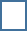 DOE JE NACHT OF WEEKENDWERK?	        JA             NEEN	

IN WELKE SECTOR BEN JE TEWERKGESTELD?     	    PRIVE           OVERHEID       
IN WELK GEWEST BEN JE TEWERKGESTELD?               VLAAMS GEWEST						        BRUSSELS HOOFDSTEDELIJK GEWEST							WAALS GEWEST				                        Handtekening							Datum
Meer informatie over het betaald educatief verlof/vormingsverlof vind je via http://stuvoplus.be/studeren-als-werknemer.